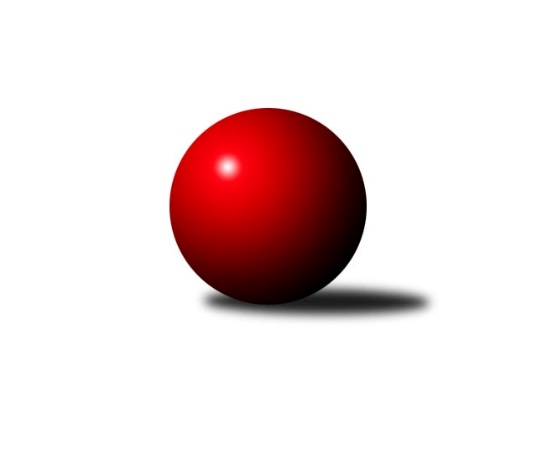 Č.2Ročník 2022/2023	16.7.2024 Přebor Plzeňského kraje 2022/2023Statistika 2. kolaTabulka družstev:		družstvo	záp	výh	rem	proh	skore	sety	průměr	body	plné	dorážka	chyby	1.	TJ Sokol Kdyně B	2	2	0	0	14.0 : 2.0 	(29.5 : 18.5)	2683	4	1876	808	55.5	2.	TJ Sokol Plzeň V	2	2	0	0	10.0 : 6.0 	(25.5 : 22.5)	2873	4	1962	912	45	3.	TJ Sokol Újezd sv. Kříže	1	1	0	0	7.0 : 1.0 	(18.0 : 6.0)	2514	2	1779	735	49	4.	TJ Dobřany B	1	1	0	0	6.0 : 2.0 	(12.5 : 11.5)	2524	2	1784	740	51	5.	SK Škoda VS Plzeň B	2	1	0	1	10.0 : 6.0 	(27.5 : 20.5)	3139	2	2138	1001	38	6.	Holýšov C	2	1	0	1	8.0 : 8.0 	(24.5 : 23.5)	2565	2	1808	757	73	7.	SKK Rokycany C	2	1	0	1	7.0 : 9.0 	(26.0 : 22.0)	3014	2	2102	912	59.5	8.	TJ Slavoj Plzeň B	2	1	0	1	7.0 : 9.0 	(21.5 : 26.5)	2908	2	2047	862	61.5	9.	TJ Sokol Díly A	2	0	0	2	4.0 : 12.0 	(20.5 : 27.5)	2717	0	1943	774	64.5	10.	TJ Havlovice B	2	0	0	2	4.0 : 12.0 	(18.0 : 30.0)	2412	0	1656	756	51.5	11.	TJ Sokol Pec pod Čerchovem	2	0	0	2	3.0 : 13.0 	(16.5 : 31.5)	2302	0	1621	681	56.5Tabulka doma:		družstvo	záp	výh	rem	proh	skore	sety	průměr	body	maximum	minimum	1.	TJ Sokol Újezd sv. Kříže	1	1	0	0	7.0 : 1.0 	(18.0 : 6.0)	2514	2	2514	2514	2.	SK Škoda VS Plzeň B	1	1	0	0	7.0 : 1.0 	(17.0 : 7.0)	3209	2	3209	3209	3.	TJ Sokol Kdyně B	1	1	0	0	7.0 : 1.0 	(13.0 : 11.0)	3021	2	3021	3021	4.	SKK Rokycany C	1	1	0	0	6.0 : 2.0 	(15.0 : 9.0)	3088	2	3088	3088	5.	Holýšov C	1	1	0	0	6.0 : 2.0 	(15.0 : 9.0)	2456	2	2456	2456	6.	TJ Slavoj Plzeň B	1	1	0	0	6.0 : 2.0 	(14.5 : 9.5)	2777	2	2777	2777	7.	TJ Sokol Plzeň V	1	1	0	0	5.0 : 3.0 	(13.5 : 10.5)	3170	2	3170	3170	8.	TJ Dobřany B	0	0	0	0	0.0 : 0.0 	(0.0 : 0.0)	0	0	0	0	9.	TJ Havlovice B	1	0	0	1	3.0 : 5.0 	(12.0 : 12.0)	2515	0	2515	2515	10.	TJ Sokol Díly A	1	0	0	1	2.0 : 6.0 	(11.5 : 12.5)	2475	0	2475	2475	11.	TJ Sokol Pec pod Čerchovem	1	0	0	1	1.0 : 7.0 	(7.5 : 16.5)	2257	0	2257	2257Tabulka venku:		družstvo	záp	výh	rem	proh	skore	sety	průměr	body	maximum	minimum	1.	TJ Sokol Kdyně B	1	1	0	0	7.0 : 1.0 	(16.5 : 7.5)	2345	2	2345	2345	2.	TJ Dobřany B	1	1	0	0	6.0 : 2.0 	(12.5 : 11.5)	2524	2	2524	2524	3.	TJ Sokol Plzeň V	1	1	0	0	5.0 : 3.0 	(12.0 : 12.0)	2576	2	2576	2576	4.	TJ Sokol Újezd sv. Kříže	0	0	0	0	0.0 : 0.0 	(0.0 : 0.0)	0	0	0	0	5.	SK Škoda VS Plzeň B	1	0	0	1	3.0 : 5.0 	(10.5 : 13.5)	3068	0	3068	3068	6.	Holýšov C	1	0	0	1	2.0 : 6.0 	(9.5 : 14.5)	2674	0	2674	2674	7.	TJ Sokol Díly A	1	0	0	1	2.0 : 6.0 	(9.0 : 15.0)	2958	0	2958	2958	8.	TJ Sokol Pec pod Čerchovem	1	0	0	1	2.0 : 6.0 	(9.0 : 15.0)	2346	0	2346	2346	9.	SKK Rokycany C	1	0	0	1	1.0 : 7.0 	(11.0 : 13.0)	2940	0	2940	2940	10.	TJ Slavoj Plzeň B	1	0	0	1	1.0 : 7.0 	(7.0 : 17.0)	3039	0	3039	3039	11.	TJ Havlovice B	1	0	0	1	1.0 : 7.0 	(6.0 : 18.0)	2308	0	2308	2308Tabulka podzimní části:		družstvo	záp	výh	rem	proh	skore	sety	průměr	body	doma	venku	1.	TJ Sokol Kdyně B	2	2	0	0	14.0 : 2.0 	(29.5 : 18.5)	2683	4 	1 	0 	0 	1 	0 	0	2.	TJ Sokol Plzeň V	2	2	0	0	10.0 : 6.0 	(25.5 : 22.5)	2873	4 	1 	0 	0 	1 	0 	0	3.	TJ Sokol Újezd sv. Kříže	1	1	0	0	7.0 : 1.0 	(18.0 : 6.0)	2514	2 	1 	0 	0 	0 	0 	0	4.	TJ Dobřany B	1	1	0	0	6.0 : 2.0 	(12.5 : 11.5)	2524	2 	0 	0 	0 	1 	0 	0	5.	SK Škoda VS Plzeň B	2	1	0	1	10.0 : 6.0 	(27.5 : 20.5)	3139	2 	1 	0 	0 	0 	0 	1	6.	Holýšov C	2	1	0	1	8.0 : 8.0 	(24.5 : 23.5)	2565	2 	1 	0 	0 	0 	0 	1	7.	SKK Rokycany C	2	1	0	1	7.0 : 9.0 	(26.0 : 22.0)	3014	2 	1 	0 	0 	0 	0 	1	8.	TJ Slavoj Plzeň B	2	1	0	1	7.0 : 9.0 	(21.5 : 26.5)	2908	2 	1 	0 	0 	0 	0 	1	9.	TJ Sokol Díly A	2	0	0	2	4.0 : 12.0 	(20.5 : 27.5)	2717	0 	0 	0 	1 	0 	0 	1	10.	TJ Havlovice B	2	0	0	2	4.0 : 12.0 	(18.0 : 30.0)	2412	0 	0 	0 	1 	0 	0 	1	11.	TJ Sokol Pec pod Čerchovem	2	0	0	2	3.0 : 13.0 	(16.5 : 31.5)	2302	0 	0 	0 	1 	0 	0 	1Tabulka jarní části:		družstvo	záp	výh	rem	proh	skore	sety	průměr	body	doma	venku	1.	TJ Sokol Pec pod Čerchovem	0	0	0	0	0.0 : 0.0 	(0.0 : 0.0)	0	0 	0 	0 	0 	0 	0 	0 	2.	SKK Rokycany C	0	0	0	0	0.0 : 0.0 	(0.0 : 0.0)	0	0 	0 	0 	0 	0 	0 	0 	3.	TJ Sokol Díly A	0	0	0	0	0.0 : 0.0 	(0.0 : 0.0)	0	0 	0 	0 	0 	0 	0 	0 	4.	TJ Sokol Plzeň V	0	0	0	0	0.0 : 0.0 	(0.0 : 0.0)	0	0 	0 	0 	0 	0 	0 	0 	5.	Holýšov C	0	0	0	0	0.0 : 0.0 	(0.0 : 0.0)	0	0 	0 	0 	0 	0 	0 	0 	6.	TJ Sokol Kdyně B	0	0	0	0	0.0 : 0.0 	(0.0 : 0.0)	0	0 	0 	0 	0 	0 	0 	0 	7.	TJ Sokol Újezd sv. Kříže	0	0	0	0	0.0 : 0.0 	(0.0 : 0.0)	0	0 	0 	0 	0 	0 	0 	0 	8.	SK Škoda VS Plzeň B	0	0	0	0	0.0 : 0.0 	(0.0 : 0.0)	0	0 	0 	0 	0 	0 	0 	0 	9.	TJ Dobřany B	0	0	0	0	0.0 : 0.0 	(0.0 : 0.0)	0	0 	0 	0 	0 	0 	0 	0 	10.	TJ Slavoj Plzeň B	0	0	0	0	0.0 : 0.0 	(0.0 : 0.0)	0	0 	0 	0 	0 	0 	0 	0 	11.	TJ Havlovice B	0	0	0	0	0.0 : 0.0 	(0.0 : 0.0)	0	0 	0 	0 	0 	0 	0 	0 Zisk bodů pro družstvo:		jméno hráče	družstvo	body	zápasy	v %	dílčí body	sety	v %	1.	Tatiana Maščenko 	 Holýšov C 	2	/	2	(100%)	8	/	8	(100%)	2.	Jiří Vícha 	TJ Sokol Plzeň V 	2	/	2	(100%)	7	/	8	(88%)	3.	Ivan Böhm 	TJ Sokol Pec pod Čerchovem 	2	/	2	(100%)	7	/	8	(88%)	4.	Jana Pytlíková 	TJ Sokol Kdyně B 	2	/	2	(100%)	6.5	/	8	(81%)	5.	Václav Kuželík 	TJ Sokol Kdyně B 	2	/	2	(100%)	6.5	/	8	(81%)	6.	Ljubica Müllerová 	SK Škoda VS Plzeň B 	2	/	2	(100%)	6	/	8	(75%)	7.	Jaroslav Pejsar 	TJ Sokol Plzeň V 	2	/	2	(100%)	6	/	8	(75%)	8.	Roman Chlubna 	 Holýšov C 	2	/	2	(100%)	6	/	8	(75%)	9.	Martin Šubrt 	TJ Havlovice B 	2	/	2	(100%)	5	/	8	(63%)	10.	Jiří Dohnal 	TJ Sokol Kdyně B 	2	/	2	(100%)	4.5	/	8	(56%)	11.	František Zügler 	SK Škoda VS Plzeň B 	2	/	2	(100%)	4.5	/	8	(56%)	12.	Petr Šabek 	TJ Sokol Újezd sv. Kříže 	1	/	1	(100%)	4	/	4	(100%)	13.	Oldřich Jankovský 	TJ Sokol Újezd sv. Kříže 	1	/	1	(100%)	3.5	/	4	(88%)	14.	Michal Müller 	SK Škoda VS Plzeň B 	1	/	1	(100%)	3	/	4	(75%)	15.	Jáchym Kaas 	TJ Slavoj Plzeň B 	1	/	1	(100%)	3	/	4	(75%)	16.	Kamila Marčíková 	TJ Slavoj Plzeň B 	1	/	1	(100%)	3	/	4	(75%)	17.	Miroslav Pivoňka 	TJ Sokol Újezd sv. Kříže 	1	/	1	(100%)	3	/	4	(75%)	18.	Kristýna Krumlová 	TJ Sokol Kdyně B 	1	/	1	(100%)	3	/	4	(75%)	19.	Jan Mertl 	TJ Dobřany B 	1	/	1	(100%)	3	/	4	(75%)	20.	Daniel Kočí 	TJ Sokol Díly A 	1	/	1	(100%)	3	/	4	(75%)	21.	Jana Dufková st.	TJ Sokol Újezd sv. Kříže 	1	/	1	(100%)	3	/	4	(75%)	22.	Tereza Krumlová 	TJ Sokol Kdyně B 	1	/	1	(100%)	3	/	4	(75%)	23.	Josef Nedoma 	TJ Havlovice B 	1	/	1	(100%)	2.5	/	4	(63%)	24.	Jiří Tauber 	TJ Sokol Plzeň V 	1	/	1	(100%)	2.5	/	4	(63%)	25.	Lukáš Pittr 	TJ Sokol Díly A 	1	/	1	(100%)	2.5	/	4	(63%)	26.	Věra Horvátová 	TJ Sokol Újezd sv. Kříže 	1	/	1	(100%)	2.5	/	4	(63%)	27.	Jan Pešek 	TJ Slavoj Plzeň B 	1	/	1	(100%)	2	/	4	(50%)	28.	Jaroslav Löffelmann 	TJ Sokol Kdyně B 	1	/	1	(100%)	2	/	4	(50%)	29.	Marek Eisman 	TJ Dobřany B 	1	/	1	(100%)	2	/	4	(50%)	30.	Jiří Baloun 	TJ Dobřany B 	1	/	1	(100%)	2	/	4	(50%)	31.	Josef Šnajdr 	TJ Dobřany B 	1	/	1	(100%)	2	/	4	(50%)	32.	Jiří Jílek 	TJ Sokol Díly A 	1	/	2	(50%)	6	/	8	(75%)	33.	Marta Kořanová 	SKK Rokycany C 	1	/	2	(50%)	6	/	8	(75%)	34.	Ladislav Moulis 	SKK Rokycany C 	1	/	2	(50%)	5.5	/	8	(69%)	35.	Lukáš Jaroš 	SK Škoda VS Plzeň B 	1	/	2	(50%)	5	/	8	(63%)	36.	Jiří Vavřička 	SKK Rokycany C 	1	/	2	(50%)	5	/	8	(63%)	37.	Pavel Andrlík st.	SKK Rokycany C 	1	/	2	(50%)	4.5	/	8	(56%)	38.	Jana Kotroušová 	TJ Slavoj Plzeň B 	1	/	2	(50%)	4.5	/	8	(56%)	39.	Bohumil Jirka 	 Holýšov C 	1	/	2	(50%)	4.5	/	8	(56%)	40.	Pavel Kalous 	TJ Sokol Pec pod Čerchovem 	1	/	2	(50%)	4	/	8	(50%)	41.	Jiří Pivoňka ml.	TJ Havlovice B 	1	/	2	(50%)	4	/	8	(50%)	42.	Ivana Zíková 	SK Škoda VS Plzeň B 	1	/	2	(50%)	4	/	8	(50%)	43.	Miloslav Kolařík 	SK Škoda VS Plzeň B 	1	/	2	(50%)	4	/	8	(50%)	44.	Jiří Götz 	TJ Sokol Kdyně B 	1	/	2	(50%)	4	/	8	(50%)	45.	Jaroslav Čermák 	 Holýšov C 	1	/	2	(50%)	3	/	8	(38%)	46.	Jaromír Byrtus 	TJ Sokol Díly A 	1	/	2	(50%)	3	/	8	(38%)	47.	Miroslav Novák 	SKK Rokycany C 	1	/	2	(50%)	3	/	8	(38%)	48.	Ladislav Filek 	TJ Sokol Plzeň V 	1	/	2	(50%)	3	/	8	(38%)	49.	Jakub Kovářík 	TJ Slavoj Plzeň B 	0	/	1	(0%)	2	/	4	(50%)	50.	Patrik Kolář 	TJ Sokol Plzeň V 	0	/	1	(0%)	2	/	4	(50%)	51.	Otto Sloup 	TJ Dobřany B 	0	/	1	(0%)	2	/	4	(50%)	52.	Václav Praštil 	TJ Sokol Újezd sv. Kříže 	0	/	1	(0%)	2	/	4	(50%)	53.	Petr Špaček 	TJ Sokol Pec pod Čerchovem 	0	/	1	(0%)	2	/	4	(50%)	54.	Adam Ticháček 	TJ Havlovice B 	0	/	1	(0%)	1.5	/	4	(38%)	55.	Jiří Karlík 	TJ Sokol Plzeň V 	0	/	1	(0%)	1.5	/	4	(38%)	56.	Jiří Šašek 	TJ Sokol Plzeň V 	0	/	1	(0%)	1.5	/	4	(38%)	57.	Jan Pangrác 	TJ Havlovice B 	0	/	1	(0%)	1.5	/	4	(38%)	58.	Jakub Solfronk 	TJ Dobřany B 	0	/	1	(0%)	1.5	/	4	(38%)	59.	Karel Uxa 	SK Škoda VS Plzeň B 	0	/	1	(0%)	1	/	4	(25%)	60.	Miroslav Špoták 	TJ Havlovice B 	0	/	1	(0%)	1	/	4	(25%)	61.	Roman Drugda 	TJ Slavoj Plzeň B 	0	/	1	(0%)	1	/	4	(25%)	62.	Karel Řezníček 	TJ Sokol Díly A 	0	/	1	(0%)	1	/	4	(25%)	63.	Tereza Housarová 	TJ Sokol Pec pod Čerchovem 	0	/	1	(0%)	0	/	4	(0%)	64.	Jaroslava Löffelmannová 	TJ Sokol Kdyně B 	0	/	1	(0%)	0	/	4	(0%)	65.	Martin Kuneš 	TJ Sokol Díly A 	0	/	1	(0%)	0	/	4	(0%)	66.	Lukáš Jírovec 	TJ Havlovice B 	0	/	1	(0%)	0	/	4	(0%)	67.	Jan Dufek 	TJ Sokol Díly A 	0	/	2	(0%)	3	/	8	(38%)	68.	Václav Hranáč 	TJ Slavoj Plzeň B 	0	/	2	(0%)	3	/	8	(38%)	69.	Gabriela Bartoňová 	TJ Havlovice B 	0	/	2	(0%)	2.5	/	8	(31%)	70.	Jan Ungr 	SKK Rokycany C 	0	/	2	(0%)	2	/	8	(25%)	71.	Pavlína Lampová 	 Holýšov C 	0	/	2	(0%)	2	/	8	(25%)	72.	Tomáš Palka 	TJ Sokol Plzeň V 	0	/	2	(0%)	2	/	8	(25%)	73.	Jaroslav Pittr 	TJ Sokol Díly A 	0	/	2	(0%)	2	/	8	(25%)	74.	Jan Kapic 	TJ Sokol Pec pod Čerchovem 	0	/	2	(0%)	1.5	/	8	(19%)	75.	Karolína Janková 	TJ Sokol Pec pod Čerchovem 	0	/	2	(0%)	1	/	8	(13%)	76.	Jaroslava Kapicová 	TJ Sokol Pec pod Čerchovem 	0	/	2	(0%)	1	/	8	(13%)	77.	Jiří Myslík 	 Holýšov C 	0	/	2	(0%)	1	/	8	(13%)	78.	Jaromír Kotas 	TJ Slavoj Plzeň B 	0	/	2	(0%)	0	/	8	(0%)Průměry na kuželnách:		kuželna	průměr	plné	dorážka	chyby	výkon na hráče	1.	SK Škoda VS Plzeň, 1-4	3124	2134	990	43.5	(520.7)	2.	Sokol Plzeň V, 1-4	3119	2129	989	44.0	(519.8)	3.	SKK Rokycany, 1-4	3023	2129	893	70.0	(503.8)	4.	TJ Sokol Kdyně, 1-4	2980	2080	900	58.0	(496.8)	5.	TJ Slavoj Plzeň, 1-4	2725	1923	802	79.5	(454.3)	6.	Havlovice, 1-2	2545	1743	802	42.0	(424.3)	7.	Sokol Díly, 1-2	2499	1779	720	48.5	(416.6)	8.	TJ Sokol Újezd Sv. Kříže, 1-2	2411	1693	718	55.0	(401.8)	9.	Kuželky Holýšov, 1-2	2401	1700	700	55.5	(400.2)	10.	Pec Pod Čerchovem, 1-2	2301	1620	681	59.0	(383.5)	11.	TJ Dobřany, 1-2	0	0	0	0.0	(0.0)Nejlepší výkony na kuželnách:SK Škoda VS Plzeň, 1-4SK Škoda VS Plzeň B	3209	1. kolo	František Zügler 	SK Škoda VS Plzeň B	554	1. koloTJ Slavoj Plzeň B	3039	1. kolo	Jan Pešek 	TJ Slavoj Plzeň B	550	1. kolo		. kolo	Ivana Zíková 	SK Škoda VS Plzeň B	543	1. kolo		. kolo	Lukáš Jaroš 	SK Škoda VS Plzeň B	539	1. kolo		. kolo	Miloslav Kolařík 	SK Škoda VS Plzeň B	530	1. kolo		. kolo	Jakub Kovářík 	TJ Slavoj Plzeň B	528	1. kolo		. kolo	Michal Müller 	SK Škoda VS Plzeň B	525	1. kolo		. kolo	Ljubica Müllerová 	SK Škoda VS Plzeň B	518	1. kolo		. kolo	Václav Hranáč 	TJ Slavoj Plzeň B	512	1. kolo		. kolo	Jaromír Kotas 	TJ Slavoj Plzeň B	489	1. koloSokol Plzeň V, 1-4TJ Sokol Plzeň V	3170	2. kolo	Jaroslav Pejsar 	TJ Sokol Plzeň V	593	2. koloSK Škoda VS Plzeň B	3068	2. kolo	Ljubica Müllerová 	SK Škoda VS Plzeň B	569	2. kolo		. kolo	Ladislav Filek 	TJ Sokol Plzeň V	552	2. kolo		. kolo	Lukáš Jaroš 	SK Škoda VS Plzeň B	551	2. kolo		. kolo	Jiří Vícha 	TJ Sokol Plzeň V	550	2. kolo		. kolo	Tomáš Palka 	TJ Sokol Plzeň V	533	2. kolo		. kolo	František Zügler 	SK Škoda VS Plzeň B	508	2. kolo		. kolo	Karel Uxa 	SK Škoda VS Plzeň B	495	2. kolo		. kolo	Jiří Šašek 	TJ Sokol Plzeň V	476	2. kolo		. kolo	Ivana Zíková 	SK Škoda VS Plzeň B	475	2. koloSKK Rokycany, 1-4SKK Rokycany C	3088	2. kolo	Jiří Jílek 	TJ Sokol Díly A	569	2. koloTJ Sokol Díly A	2958	2. kolo	Ladislav Moulis 	SKK Rokycany C	564	2. kolo		. kolo	Marta Kořanová 	SKK Rokycany C	548	2. kolo		. kolo	Jiří Vavřička 	SKK Rokycany C	540	2. kolo		. kolo	Daniel Kočí 	TJ Sokol Díly A	519	2. kolo		. kolo	Pavel Andrlík st.	SKK Rokycany C	494	2. kolo		. kolo	Jan Dufek 	TJ Sokol Díly A	486	2. kolo		. kolo	Jaroslav Pittr 	TJ Sokol Díly A	482	2. kolo		. kolo	Martin Kuneš 	TJ Sokol Díly A	480	2. kolo		. kolo	Jan Ungr 	SKK Rokycany C	472	2. koloTJ Sokol Kdyně, 1-4TJ Sokol Kdyně B	3021	1. kolo	Jaroslav Löffelmann 	TJ Sokol Kdyně B	523	1. koloSKK Rokycany C	2940	1. kolo	Marta Kořanová 	SKK Rokycany C	522	1. kolo		. kolo	Václav Kuželík 	TJ Sokol Kdyně B	508	1. kolo		. kolo	Miroslav Novák 	SKK Rokycany C	508	1. kolo		. kolo	Jana Pytlíková 	TJ Sokol Kdyně B	507	1. kolo		. kolo	Jiří Dohnal 	TJ Sokol Kdyně B	504	1. kolo		. kolo	Ladislav Moulis 	SKK Rokycany C	501	1. kolo		. kolo	Jiří Götz 	TJ Sokol Kdyně B	495	1. kolo		. kolo	Kristýna Krumlová 	TJ Sokol Kdyně B	484	1. kolo		. kolo	Pavel Andrlík st.	SKK Rokycany C	482	1. koloTJ Slavoj Plzeň, 1-4TJ Slavoj Plzeň B	2777	2. kolo	Roman Chlubna 	 Holýšov C	516	2. kolo Holýšov C	2674	2. kolo	Václav Hranáč 	TJ Slavoj Plzeň B	490	2. kolo		. kolo	Kamila Marčíková 	TJ Slavoj Plzeň B	487	2. kolo		. kolo	Tatiana Maščenko 	 Holýšov C	482	2. kolo		. kolo	Jáchym Kaas 	TJ Slavoj Plzeň B	478	2. kolo		. kolo	Jana Kotroušová 	TJ Slavoj Plzeň B	469	2. kolo		. kolo	Bohumil Jirka 	 Holýšov C	439	2. kolo		. kolo	Jaromír Kotas 	TJ Slavoj Plzeň B	435	2. kolo		. kolo	Pavlína Lampová 	 Holýšov C	432	2. kolo		. kolo	Hana Vosková 	TJ Slavoj Plzeň B	418	2. koloHavlovice, 1-2TJ Sokol Plzeň V	2576	1. kolo	Jiří Vícha 	TJ Sokol Plzeň V	490	1. koloTJ Havlovice B	2515	1. kolo	Martin Šubrt 	TJ Havlovice B	445	1. kolo		. kolo	Jaroslav Pejsar 	TJ Sokol Plzeň V	443	1. kolo		. kolo	Josef Nedoma 	TJ Havlovice B	442	1. kolo		. kolo	Lukáš Jírovec 	TJ Havlovice B	426	1. kolo		. kolo	Jiří Pivoňka ml.	TJ Havlovice B	422	1. kolo		. kolo	Ladislav Filek 	TJ Sokol Plzeň V	419	1. kolo		. kolo	Gabriela Bartoňová 	TJ Havlovice B	418	1. kolo		. kolo	Jiří Tauber 	TJ Sokol Plzeň V	414	1. kolo		. kolo	Jiří Karlík 	TJ Sokol Plzeň V	406	1. koloSokol Díly, 1-2TJ Dobřany B	2524	1. kolo	Marek Eisman 	TJ Dobřany B	469	1. koloTJ Sokol Díly A	2475	1. kolo	Jiří Jílek 	TJ Sokol Díly A	452	1. kolo		. kolo	Lukáš Pittr 	TJ Sokol Díly A	440	1. kolo		. kolo	Jakub Solfronk 	TJ Dobřany B	435	1. kolo		. kolo	Jiří Baloun 	TJ Dobřany B	419	1. kolo		. kolo	Jan Mertl 	TJ Dobřany B	410	1. kolo		. kolo	Josef Šnajdr 	TJ Dobřany B	406	1. kolo		. kolo	Jaroslav Pittr 	TJ Sokol Díly A	403	1. kolo		. kolo	Karel Řezníček 	TJ Sokol Díly A	400	1. kolo		. kolo	Jaromír Byrtus 	TJ Sokol Díly A	398	1. koloTJ Sokol Újezd Sv. Kříže, 1-2TJ Sokol Újezd sv. Kříže	2514	2. kolo	Martin Šubrt 	TJ Havlovice B	440	2. koloTJ Havlovice B	2308	2. kolo	Václav Praštil 	TJ Sokol Újezd sv. Kříže	432	2. kolo		. kolo	Oldřich Jankovský 	TJ Sokol Újezd sv. Kříže	425	2. kolo		. kolo	Petr Šabek 	TJ Sokol Újezd sv. Kříže	420	2. kolo		. kolo	Miroslav Pivoňka 	TJ Sokol Újezd sv. Kříže	419	2. kolo		. kolo	Věra Horvátová 	TJ Sokol Újezd sv. Kříže	410	2. kolo		. kolo	Jiří Pivoňka ml.	TJ Havlovice B	409	2. kolo		. kolo	Jana Dufková st.	TJ Sokol Újezd sv. Kříže	408	2. kolo		. kolo	Adam Ticháček 	TJ Havlovice B	396	2. kolo		. kolo	Gabriela Bartoňová 	TJ Havlovice B	379	2. koloKuželky Holýšov, 1-2 Holýšov C	2456	1. kolo	Roman Chlubna 	 Holýšov C	465	1. koloTJ Sokol Pec pod Čerchovem	2346	1. kolo	Bohumil Jirka 	 Holýšov C	430	1. kolo		. kolo	Tatiana Maščenko 	 Holýšov C	427	1. kolo		. kolo	Pavel Kalous 	TJ Sokol Pec pod Čerchovem	423	1. kolo		. kolo	Jaroslav Čermák 	 Holýšov C	420	1. kolo		. kolo	Ivan Böhm 	TJ Sokol Pec pod Čerchovem	406	1. kolo		. kolo	Petr Špaček 	TJ Sokol Pec pod Čerchovem	403	1. kolo		. kolo	Jan Kapic 	TJ Sokol Pec pod Čerchovem	399	1. kolo		. kolo	Pavlína Lampová 	 Holýšov C	368	1. kolo		. kolo	Jaroslava Kapicová 	TJ Sokol Pec pod Čerchovem	359	1. koloPec Pod Čerchovem, 1-2TJ Sokol Kdyně B	2345	2. kolo	Jan Kapic 	TJ Sokol Pec pod Čerchovem	440	2. koloTJ Sokol Pec pod Čerchovem	2257	2. kolo	Jana Pytlíková 	TJ Sokol Kdyně B	415	2. kolo		. kolo	Václav Kuželík 	TJ Sokol Kdyně B	413	2. kolo		. kolo	Jiří Dohnal 	TJ Sokol Kdyně B	413	2. kolo		. kolo	Jiří Götz 	TJ Sokol Kdyně B	401	2. kolo		. kolo	Ivan Böhm 	TJ Sokol Pec pod Čerchovem	394	2. kolo		. kolo	Pavel Kalous 	TJ Sokol Pec pod Čerchovem	370	2. kolo		. kolo	Karolína Janková 	TJ Sokol Pec pod Čerchovem	366	2. kolo		. kolo	Tereza Krumlová 	TJ Sokol Kdyně B	358	2. kolo		. kolo	Tereza Housarová 	TJ Sokol Pec pod Čerchovem	347	2. koloTJ Dobřany, 1-2Četnost výsledků:	7.0 : 1.0	3x	6.0 : 2.0	3x	5.0 : 3.0	1x	3.0 : 5.0	1x	2.0 : 6.0	1x	1.0 : 7.0	1x